HRVATSKI GLAZBENI ZAVOD U ZAGREBU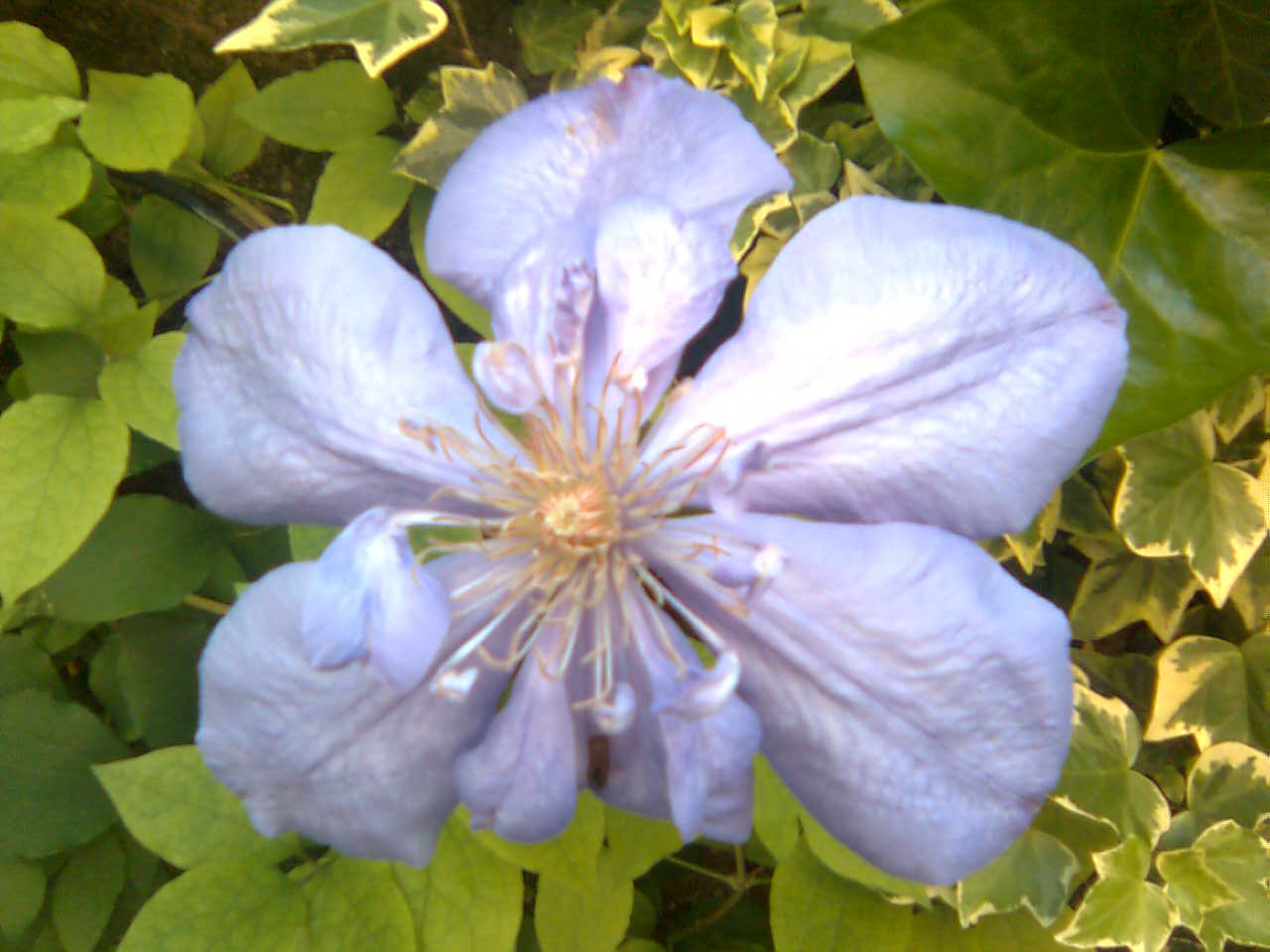 subota, 8. 3. 2014. u 20 satiKONCERT IZABRANIH ZBORSKIH SKLADBIAKADEMSKI ZBORVLADIMIR PRELOG  dirigentica IVA JURAS I GOSTIMJEŠOVITI PJEVAČKI ZBORL I R AŽIDOVSKE OPĆINE ZAGREBdirigent ROBERT HOMEN						info: www.amaciz.hr